Mickey’s News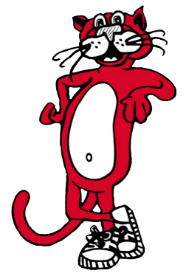 Website: https://mae.risd.k12.nm.us/ Telephone: 575-637-3450Our StaffWe want to welcome our new staff to Missouri Avenue this year. Noelle Castro: pre K teacher, Cynthia Breceda-Montoya: KinderOur Staff:PreK: Ms. CastroKinder: Mr. Hicks, Mrs. Breceda-Montoya, Ms. JimenezFirst: Mrs. Earwood, Mrs. Sedillo, Mrs. AragonSecond: Ms. Stewart, Ms. Lovelace, Mrs. Greer,Third: Ms. Reyer, Ms. SarellanoFourth: Mr. Arias, Ms. HutsonFifth: Mrs. Dekay, Mrs. HernandezSpecial Education: Mrs. Hicks, Mrs. BanksTitle 1 EA: Mrs. Sedillo, Ms. RodriguezLibrarian: Ms. PadillaEducational Assistant: Ms. Tricarico, Ms. Ware, Ms. LopezCustodians: Mr. Del Villar Moreno, Ms. Cruz, Mr. FloresSecretary: Mrs. DolenNurse: Ms. SanchezPrincipal: Dr. Damon Noticias de MickeySitio web: https://mae.risd.k12.nm.us/ Teléfono: 575-637-3450Bienvenido de nuevoEstamos muy emocionados de comenzar otro nuevo año escolar. Tenemos muchas cosas emocionantes planeadas para el año escolar. Vamos a comenzar a tener una reunión de la PTA para involucrar a los padres y ayudar a planificar eventos emocionantes para nuestros estudiantes.Nuestro equipoQueremos dar la bienvenida a nuestro nuevo personal a Missouri Avenue este año.Our Staff:PreK: Ms. CastroKinder: Mr. Hicks, Mrs. Breceda-Montoya, Ms. JimenezFirst: Mrs. Earwood, Mrs. Sedillo, Mrs. AragonSecond: Ms. Stewart, Ms. Lovelace, Mrs. Greer,Third: Ms. Reyer, Ms. SarellanoFourth: Mr. Arias, Ms. HutsonFifth: Mrs. Dekay, Mrs. HernandezSpecial Education: Mrs. Hicks, Mrs. BanksTitle 1 EA: Mrs. Sedillo, Ms. RodriguezLibrarian: Ms. PadillaEducational Assistant: Ms. Tricarico, Ms. Ware, Ms. LopezCustodians: Mr. Del Villar Moreno, Ms. Cruz, Mr. FloresSecretary: Mrs. DolenNurse: Ms. SanchezPrincipal: Dr. DamonAugust 2022Welcome BackWe are so excited to begin another new school year. We have a lot of exciting things planned for the school year.  We are going to start having a PTA meeting to have parents involved and help planning exciting events for our students.  Agosto 2022